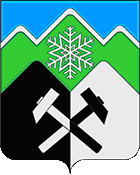 КЕМЕРОВСКАЯ ОБЛАСТЬ-КУЗБАССТАШТАГОЛЬСКИЙ МУНИЦИПАЛЬНЫЙ РАЙОНАДМИНИСТРАЦИЯ  ТАШТАГОЛЬСКОГО МУНИЦИПАЛЬНОГО РАЙОНАПОСТАНОВЛЕНИЕ(ПРОЕКТ)от «     » августа  2022 №       -п 
Об утверждении порядка предоставления социальной поддержки
детям из малообеспеченных семей и детям с ограниченными возможностями здоровья, обучающимся в муниципальных общеобразовательных учреждениях Таштагольского муниципального района (в том числе обучающимся на дому)Руководствуясь Федеральным законом от 29.12.2012 № 273-ФЗ «Об образовании в Российской Федерации», ч. 5 ст. 20 Федерального закона № 131-ФЗ от 06.10.2003 «Об общих принципах организации местного самоуправления в Российской Федерации», Уставом Таштагольского муниципального района, администрация Таштагольского муниципального района постановляет:Утвердить Порядок предоставления социальной поддержки детям из малообеспеченных семей и детям с ограниченными возможностями здоровья, обучающимся в муниципальных общеобразовательных учреждениях Таштагольского муниципального района (в том числе обучающимся на дому) согласно Приложению № 1.Признать утратившими силу:Постановление администрации Таштагольского муниципального района от 05.11.2019 №1411 «Об утверждении порядка предоставления социальной поддержки детям из малообеспеченных семей и детям с ограниченными возможностями здоровья, обучающимся в муниципальных общеобразовательных учреждениях Таштагольского муниципального района».Постановление администрации Таштагольского муниципального района от 30.12.2019 №1673-п «Об утверждении Порядка обеспечения обучающихся с ограниченными возможностями здоровья, получающих образование на дому, в том числе с использованием дистанционных технологий, бесплатным питанием в виде набора пищевых продуктов (сухого пайка) на территории Таштагольского муниципального района».2.  Пресс-секретарю Главы Таштагольского муниципального района (Кустова М.Л.) разместить настоящее постановление на официальном сайте администрации Таштагольского муниципального района в информационно-телекоммуникационной сети «Интернет».3. Контроль за исполнением настоящего постановления возложить на заместителя Главы Таштагольского муниципального района И.Л. Болгову.4. Настоящее постановление  вступает в силу с момента его подписания и распространяет действия на правоотношения, возникшие с 01.09.2022.                              Глава  Таштагольского муниципального района                                                       А.Г. Орлов Приложение № 1 к постановлению Администрации Таштагольского муниципального района                                                                                                                               от «    » августа  2022 №     -п Порядок
предоставления социальной поддержки
детям из малообеспеченных семей и детям с ограниченными возможностями здоровья, обучающимся в муниципальных общеобразовательных учреждениях Таштагольского муниципального района (в том числе обучающимся на дому)1. Общие положения1.1. Целью настоящего Порядка является определение общих правил предоставления социальной поддержки детям из малообеспеченных семей и детям с ограниченными возможностями здоровья, обучающимся по общеобразовательным программам начального общего, основного общего или среднего общего образования в муниципальных общеобразовательных учреждениях Таштагольского муниципального района в виде организации для них льготного питания в период учебного года (далее - льготное питание), в том числе социальной поддержки в виде обеспечения обучающихся с ограниченными возможностями здоровья, получающих образование на дому, в том числе с использованием дистанционных технологий, бесплатным питанием в виде набора пищевых продуктов (сухого пайка).1.2. Детям из малообеспеченных семей предоставляется право на получение бесплатного питания один раз в день в течение учебного года стоимостью 75 (семьдесят пять) рублей. Обучающиеся с ограниченными возможностями здоровья с 1 по 11 класс обеспечиваются бесплатным двухразовым питанием (2 раза в день) стоимостью 110 (сто десять) рублей в день, в том числе:-1-4 класс – первый прием пищи - за счет федерального бюджета, второй прием пищи – за счет местного бюджета;-5-11 класс – два приема пищи за счет местного бюджета.Для обучающихся с ограниченными возможностями здоровья, получающих образование на дому, в том числе с использованием дистанционных технологий, стоимость бесплатного питания в виде набора пищевых продуктов (сухого пайка) составляет 110 (сто десять) рублей в день за счет местного бюджета.1.3. Финансирование расходов, связанных с организацией льготного питания, осуществляется за счет средств, предусмотренных в бюджете Таштагольского муниципального района на организацию питания в муниципальных общеобразовательных учреждениях.1.4. Уполномоченным органом по предоставлению социальной поддержки детям из малообеспеченных семей и детям с ограниченными возможностями здоровья в виде организации для них льготного питания в период учебного года, является МКУ «Управление образования администрации Таштагольского муниципального района».2. Порядок предоставления социальной поддержки2.1. Детям из малообеспеченных семей и детям с ограниченными возможностями здоровья предоставляется питание в период учебного года с 1 сентября по 31 мая согласно заявке МКУ «Управление образования администрации Таштагольского муниципального района», которая оформляется на основании поданных заявок  муниципальными общеобразовательными учреждениями Таштагольского муниципального района, без права получения денежных и продуктовых компенсаций за пропущенные дни и отказ от питания.2.2. Основанием для предоставления льготного питания являются следующие документы: -для питания детей из малообеспеченных семей - документ (справка)  МКУ «Управление социальной защиты населения администрации Таштагольского муниципального района», подтверждающий категорию льгот (для детей из малообеспеченных семей) (дата выдачи - не ранее тридцати календарных дней до дня обращения за предоставлением меры социальной поддержки);-для питания детей с ограниченными возможностями здоровья - заключение медицинской организации, выданное в установленном порядке (для детей-инвалидов) и заключение ПМПК для остальных детей с ограниченными возможностями здоровья (дата выдачи - не ранее тридцати календарных дней до дня обращения за предоставлением меры социальной поддержки);-для питания детей с ограниченными возможностями здоровья, обучающихся на дому - заявление родителей (законных представителей) на имя руководителя общеобразовательной организации в течение учебного года с момента возникновения права на получение ежедневного бесплатного двухразового питания в виде набора пищевых продуктов (сухого пайка)(Приложение №2), заключение медицинской организации, выданное в установленном порядке (для детей-инвалидов) и заключение ПМПК для остальных детей с ограниченными возможностями здоровья (дата выдачи - не ранее тридцати календарных дней до дня обращения за предоставлением меры социальной поддержки)2.3. Все вопросы по организации льготного питания детей из малообеспеченных семей и детей с ограниченными возможностями здоровья  решает созданная в  муниципальном общеобразовательном учреждении (далее ОУ) специальная комиссия, которая ежемесячно до 5 числа текущего месяца предоставляет списки (утвержденные руководителем ОУ) таких детей по установленной форме (Приложения № 1) в МКУ «Управление образования администрации Таштагольского муниципального района».2.4. Комиссия должна состоять из пяти человек. Состав комиссии утверждается приказом директора общеобразовательного учреждения на 1 сентября каждого учебного года. Заседания комиссии проводят по мере необходимости. Комиссия общеобразовательного учреждения на основе всестороннего, полного и объективного рассмотрения представленных ответственными лицами списков решает вопрос о предоставлении (об отказе в предоставлении) льготного питания учащимся. Решение о предоставлении (об отказе в предоставлении) бесплатного питания оформляется приказом общеобразовательного учреждения в течение трех рабочих дней со дня принятия комиссией соответствующего решения. 2.5. Бесплатное питание в образовательных организациях предоставляется детям с учебного дня, следующего за днем издания приказа общеобразовательного учреждения, и в соответствии со списком за фактические дни посещения учащимся ОУ.2.6.Ежедневное бесплатное двухразовое питание в виде набора пищевых продуктов (сухого пайка) осуществляется только в дни фактического обучения на  дому, в том числе с использованием дистанционных технологий, начиная со дня, следующего за днем издания приказа руководителя организации об обеспечении питанием.2.6.1. Перечень и нормы предоставления продуктов, входящих в состав бесплатного двухразового питания в виде сухого пайка, должны соответствовать действующим Санитарно-эпидемиологическим правилам и нормативам.2.6.2. В целях предоставление меры социальной поддержки в виде обеспечения обучающихся с ограниченными возможностями здоровья, получающих образование на дому, в том числе с использованием дистанционных технологий, бесплатным питанием в виде набора пищевых продуктов (сухого пайка) общеобразовательная организация осуществляет следующие функции:2.6.2.1.  Обеспечивает информирование родителей (законных представителей) о порядке и условиях предоставления набора пищевых продуктов (сухих пайков).2.6.2.2.  Принимает заявления от родителей (законных представителей), формирует пакет документов и обеспечивает их хранение.2.6.2.3.  Утверждает списки детей с ОВЗ, обучающихся с ограниченными возможностями здоровья, получающих образование на дому, в том числе с использованием дистанционных технологий.2.6.2.4. Приказом общеобразовательной организации назначаются ответственные за представление ежедневного бесплатного двухразового питания в виде набора пищевых продуктов (сухого пайка) обучающимся с ОВЗ, получающих образование на дому, в том числе с использованием дистанционных технологий.2.6.2.5. Организация информирует родителей (законных представителей) о необходимости получения набора пищевых продуктов (сухих пайков) путем направления им письменного Уведомления по адресу регистрации.2.6.3. Периодичность выдачи набора продуктов питания (сухих пайков) - 1 раз в месяц, в период с 25 по 28 число каждого месяца.2.6.4. Ответственные проверяют количество, ассортимент и качество набора пищевых продуктов (сухого пайка).2.6.5. Предоставление обучающимся бесплатного двухразового питания в виде набора пищевых продуктов (сухого пайка) отражается в табеле учета, форма которого утверждается приказом директора организации. Образовательные  учреждения Таштагольского муниципального района до 5 числа месяца, следующего за отчетным, предоставляют отчет за предыдущий месяц в централизованную бухгалтерию МКУ «Управление образования администрации Таштагольского муниципального района» о фактическом предоставлении социальной поддержки детям, обучающимся в муниципальных общеобразовательных учреждениях с указанием сумм, затраченных на питание.3. Порядок прекращения предоставления льготного питания3.1. Предоставление социальной поддержки в виде льготного питания прекращается в следующих случаях:- не представление родителем (законным представителем) учащегося документов, указанных в п. 2.2. Порядка;- отчисление из общеобразовательной организации.4. Контроль и ответственность за предоставление социальной поддержки
детям из малообеспеченных семей и детям с ограниченными возможностями здоровья5.1. Руководитель общеобразовательного учреждения несет персональную ответственность за организацию предоставления бесплатного питания детям.5.2. Контроль расходования средств, предусмотренных на обеспечение бесплатным питанием детей в муниципальных общеобразовательных учреждениях, осуществляет централизованная бухгалтерия МКУ «Управление образования администрации Таштагольского муниципального района».5.3. Родители (законные представители) детей несут гражданско-правовую ответственность в случае, повлекшем неправомерное предоставление общеобразовательным учреждением бесплатного питания их детям.Приложение № 1к Порядку предоставления социальной поддержки детям,из малообеспеченных семей и детям с ограниченными возможностями здоровья, обучающимся в муниципальных общеобразовательных учреждениях Таштагольского муниципального районаСписок детей на предоставление социальной поддержки
детям из малообеспеченных семей и детям с ограниченными возможностями здоровья_____________                                Директор МБ(К)ОУ  ______________                         ____________ФИО             исп. ФИО Приложение № 2к Порядку предоставления социальной поддержки детям,из малообеспеченных семей и детям с ограниченными возможностями здоровья, обучающимся в муниципальных общеобразовательных учреждениях Таштагольского муниципального районаДиректору МБ(К)ОУ С(О,Н)ОШ №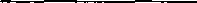 от(Ф.И.О. заявителя) проживающего по адресу: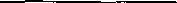 телефон: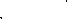 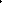 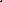 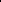 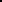 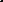 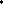 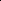 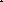 Заявление Прошу предоставить ежедневное бесплатное двухразовое питание в виде набора пищевых продуктов (сухого пайка) обучающемуся  класса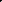 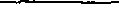 (Ф.И.О. обучающегося, дата рождения)с ОВЗ, получающему образование на дому, в том числе с использованием дистанционных технологий на 20_/_ учебный год.Я даю согласие на обработку наших персональных данных и персональных данных ребенка в порядке, установленном законодательством Российской Федерации, Дата 	Подпись№ п/пФИО ребенка (полностью в алфавитном порядке)Дата рожденияКатегория льготАдрес регистрацииНаименование  учрежденияПрим.